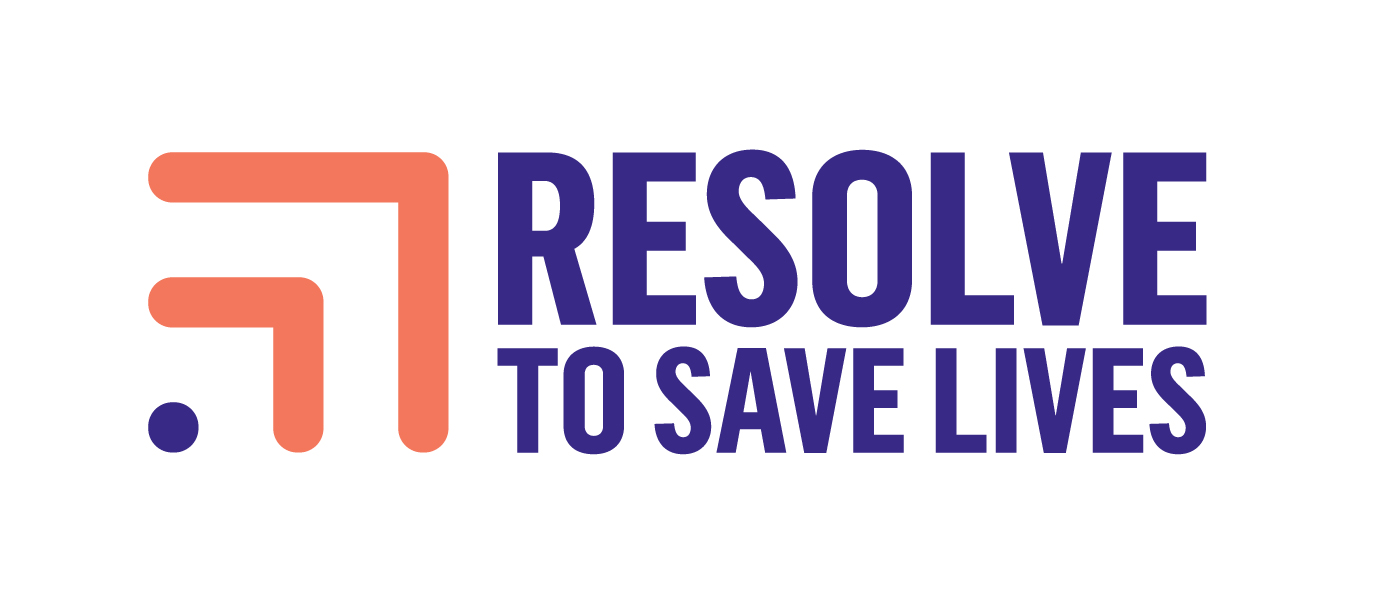 85 Broad Street, Suite 1626New York, NY 10004(332) 282-1495www.resolvetosavelives.org 